Kids-Intensiv-Trainingswoche in den Osterferienvom 4.-8.4.2022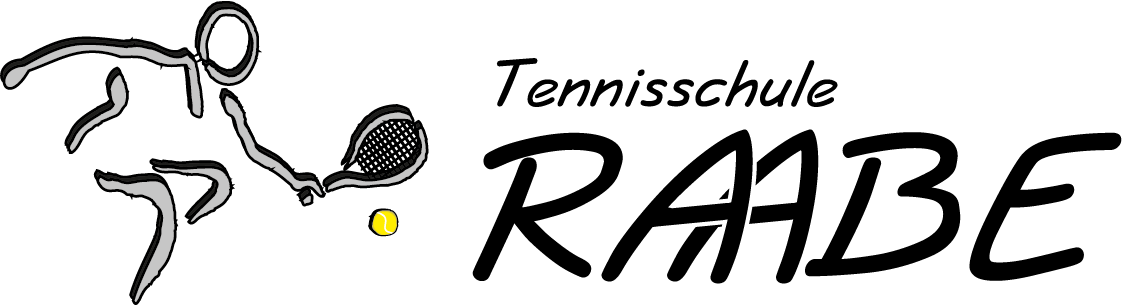 Wo: In den Tennishallen des LBV PhönixAblauf: Täglich 4 Stunden Training von 10-12 sowie 14-16 Uhr. 12-14 Uhr Mittagspause inklusive Essen im Clubrestaurant. Kleines Turnier am Freitag NachmittagFür wen geeignet: für alle Kinder ab 7 JahrenKosten: 199,- Euro pro KindFalls es die Infektionszahlen erfordern, müssten die Kinder täglich morgens vor dem Camp einen Coronaschnelltest mitbringen und durchführen. Anmeldungen bitte per E-Mail an tennisschule-raabe@t-online.de oder direkt vor Ort im Tennisshop